DANH SÁCH 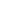 TẬP THỂ, CÁ NHÂN ĐĂNG KÝ DANH HIỆU THI ĐUA NĂM HỌC 20…. - 20……(Kèm theo tờ trình số …../ TTr-CĐBP. ……. ngày……/.…/………..)Đơn vị: Công đoàn bộ phận …...Công đoàn Giáo dục Việt NamTập thểCá nhânCông đoàn trườngTập thểCá nhân(Danh sách này gồm……..tập thể và………cá nhân)TTTên tập thểDanh hiệu đăng kýDự kiến đề nghị xét tặng123TTTên cá nhânDanh hiệu đăng kýDự kiến đề nghị xét tặng123TTTên tập thểDanh hiệu đăng kýDự kiến đề nghị xét tặng1TTTên cá nhânDanh hiệu đăng kýDự kiến đề nghị xét tặng